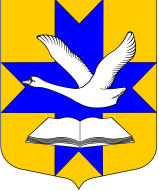 администрация муниципального образованияБольшеколпанское сельское поселениеГатчинского муниципального районаЛенинградской областиПОСТАНОВЛЕНИЕот 31 января 2018 г. 									№ 41В соответствии с Федеральным законом от 06.10.2003 № 131-ФЗ «Об общих принципах организации местного самоуправления в Российской Федерации», постановлением Правительства РФ от 10.02.2017 № 169 «Об утверждении правил предоставления и распределения субсидий из федерального бюджета бюджетам субъектов РФ на поддержку  государственных программ  субъектов РФ и муниципальных программ формирования современной городской среды», приказом Минстроя России от 06.04.2017 
N 691/пр «Об утверждении методических рекомендаций по подготовке государственных программ субъектов Российской Федерации и муниципальных программ формирования современной городской среды в рамках реализации приоритетного проекта «Формирование комфортной городской среды» на 2018 - 2022 годы», руководствуясь Уставом муниципального образования муниципального образования Большеколпанское сельское поселение Гатчинского муниципального района Ленинградской области, Администрация муниципального образования Большеколпанское сельское поселение Гатчинского муниципального района Ленинградской области, в целях улучшения инфраструктуры  муниципального образования Большеколпанское сельское поселение, вовлечения жителей в благоустройство общественных пространств, ПОСТАНОВЛЯЕТ:Внести изменения  в Приложение № 1  к постановлению от 01.09.2017 г. № 386 «Об утверждении мероприятий по формированию комфортной городской среды» и изложить его в новой редакции, приведенной в Приложении № 1  к настоящему постановлению. Читать словосочетание «1.3.1»  в абзаце первом пункта 3.1 Приложения № 3 к  постановлению от 01.09.2017 г. № 386 «Об утверждении мероприятий по формированию комфортной городской среды» как «1.4.1».Дополнить Приложение № 2 постановления  от 01.09.2017 г. № 386 «Об утверждении мероприятий по формированию комфортной городской среды» «Порядок предоставления, рассмотрения и оценки предложений заинтересованных лиц для включения дворовой территории в подпрограмму «Формирование комфортной городской среды» муниципальной программы  Устойчивое социально-экономическое развитие территории муниципального образования Большеколпанское сельское поселение Гатчинского муниципального района Ленинградской области на 2018 г. и плановый период 2019-2020 годов» на территории муниципального образования Большеколпанское сельское поселение Гатчинского муниципального района Ленинградской области» Приложением 
№ 3 и изложить его в редакции, приведенной в Приложении №2 к настоящему  постановлению.Настоящее постановление подлежит опубликованию  и размещению на официальном сайте администрации муниципального образования Большеколпанское сельское поселение Гатчинского муниципального района Ленинградской области.Постановление вступает в силу с момента официального опубликования.Контроль за исполнением настоящего постановления оставляю за собой.Глава администрации:                                                                       М.В. БычининаПриложение № 1 к постановлениюот 31 января 2018 г. №  41Приложение № 1 к  постановлению от 01 сентября 2017 г. №  386Состав Комиссии по развитию городской средыПриложение № 2 к постановлениюот «___»____________2018 г. № _____Приложение № 3к  Порядку предоставления, рассмотрения и оценки предложений заинтересованных лиц для включения дворовой территории в подпрограмму «Формирование комфортной городской среды» муниципальной программы Устойчивое социально-экономическое развитие территории муниципального образования Большеколпанское сельское поселение Гатчинского муниципального района Ленинградской области на 2018 г. и плановый период 2019-2020 годов» на территории муниципального образования Большеколпанское сельское поселение Гатчинского муниципального района Ленинградской областик постановлению от 01 сентября 2017 г. № 386 ФОРМА Заявка на участие многоквартирного дома в благоустройстве прилегающей дворовой территории в рамках приоритетного проекта«Комфортная городская среда»О внесении изменений в постановление  от 01.09.2017 г. № 386 «Об утверждении мероприятий по формированию комфортной городской среды»Председатель комиссииШалаев С.А.Заместитель главы администрации муниципального образования Большеколпанское сельское поселение  Члены комиссииЛебедев А.В.Депутат муниципального образования Большеколпанское сельское поселение Фёдоров Д.И.Депутат муниципального образования Большеколпанское сельское поселениеЕфременкова Н.В.Депутат муниципального образования Большеколпанское сельское поселениеОкулова О.А. Председатель Совета ветеранов  муниципального образования Большеколпанское сельское поселениеФёдорова И.В.Директор МКУК «Большеколпанской центр культуры, спорта и молодежной политики» Кузьмина Е.В.Начальник  отдела по вопросам местного самоуправления администрации Большеколпанского сельского поселения Никонова Е.Ю. Главный бухгалтер администрации Большеколпанского сельского поселенияКулагин Д.В.Член регионального штаба регионального отделения  Общероссийского  общественного движения «Народный фронт «За Россию» Ленинградской области,  руководитель рабочей  группы  «Общество и власть» (по согласованию).1. Адрес многоквартирного дома:населенный пункт: _____________________улица/проспект/пр.: ___________________№ дома, корпус: __________________2. Информация об иных многоквартирных домах: В случае если дворовая территория объединяет два или более многоквартирных дома, указываются адреса домов, не учтенных в п. 1, ФИО и контактные данные представителей домов____________________________________ФИО (полностью): _________________________________________________________________контактный телефон:__________________почтовый адрес: ___________________________________________________________________3. Информация об объектах социальной инфраструктуры непосредственно вблизи дворовой территории (школьные (дошкольные учреждения), магазины, др.):_____________________________________________________________4. Информация о проведении собрания собственников жилых помещений по принятию следующих решений:Дата: «__» ________  20__г.Время: __ час. ___ мин; ____ час. ______ минАдрес проведения собрания: _______________________________________________________4. Информация о заявителе:ФИО (полностью): _________________________________________________________________контактный телефон: _____________________________почтовый адрес: ___________________________________________________________________Подпись  _________________________Дата: «__» ________  20__г.Время: __ час. ___ мин; ____ час. ______ минАдрес проведения собрания: _______________________________________________________4. Информация о заявителе:ФИО (полностью): _________________________________________________________________контактный телефон: _____________________________почтовый адрес: ___________________________________________________________________Подпись  _________________________5. Заявку принял: Заполняется сотрудником администрации муниципального образования, в состав которого входит соответствующий населенный пунктЗанимаемая должность:  __________________________________________________ ФИО (полностью):  ______________________________________________________Дата: « ____»________________201__г. Подпись  _________________________5. Заявку принял: Заполняется сотрудником администрации муниципального образования, в состав которого входит соответствующий населенный пунктЗанимаемая должность:  __________________________________________________ ФИО (полностью):  ______________________________________________________Дата: « ____»________________201__г. Подпись  _________________________5. Заявку принял: Заполняется сотрудником администрации муниципального образования, в состав которого входит соответствующий населенный пунктЗанимаемая должность:  __________________________________________________ ФИО (полностью):  ______________________________________________________Дата: « ____»________________201__г. Подпись  _________________________